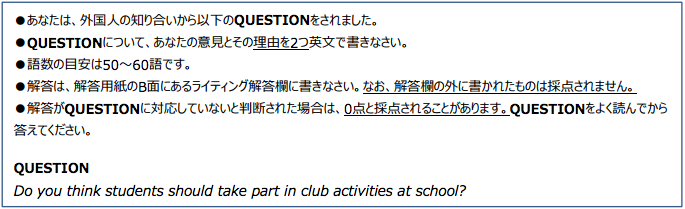 「生徒はクラブ活動に参加すべきだと思いますか？」という問題ですね。準２級ライティングは以下の４つの観点から評価されます。①内容　QUESTIONに対応した内容になっているか ②構成　正しい構成で書けているか ③語彙　適切な単語を用いられているか、幅広い単語が使われているか ④文法　文法が正しく運用できているか、幅広い文法が使われているか英検のライティングでは４つの観点それぞれ０点から４点の点数がつきます。 つまり、ライティング全体では０点から１６点の点数がつくことになります。では、この採点基準を考慮した上で、どのように対策をしていけばいいのでしょうか。 攻略のポイントは以下の３つです！【準２級ライティング３つの攻略ポイント！】
　①　準２級ライティングの正しい構成を身につける
　②　定型表現を覚える
　③　『賛成』『反対』を決める前に『理由』『具体例』から考える【攻略ポイント①】　準２級ライティングの正しい構成を身につけるまず、英検協会が出している模範解答を見てみましょう。I think that students should take part in club activities. I have two reasons. First, students can make friends. For example, I met many nice people when I joined the art club. Second, they can become healthier. If they join a sports team, they will exercise every day. That is why I think they should join club activities.
[自分の意見] 　　
　　I think that students should take part in club activities. I have two reasons. 
　　（生徒はクラブ活動に参加すべきだと思います。理由は２つあります。）
[理由１]
　　First, students can make friends.
　　（最初に、クラブ活動で生徒は友達を作ることができるからです。）
[具体例１]
　　For example, I met many nice people when I joined the art club. 
　　（例えば、私が美術部に参加した際、多くの素敵な人たちに出会いました。）
[理由2]
　　Second, they can become healthier. 
　　（次に、健康にいいからです。）
[具体例２]
　　If they join a sports team, they will exercise every day. 
　　（もし生徒がスポーツチームに入ったら、毎日運動することになるでしょう。）
[再主張]
　　That is why I think they should join club activities. 
　　（これらの理由から、生徒はクラブ活動に参加すべきだと思います。）つまり、英検準２級ライティングは以下の構成で書けばいいのです。 　[自分の意見] ※最初に、自分の意見を述べる。
[理由１] 　※なぜ自分はそう思うのか、一つめの理由を述べる。
[具体例１] 　※一つめの理由を支持する具体例を述べる。
[理由２] ※二つめの理由を述べる。
[具体例２] ※二つめの理由を支持する具体例を述べる。
[再主張] ※改めて、自分の意見を述べる。【攻略ポイント②】　定型表現を覚える定型表現とは、以下の赤字で示した箇所です。[自分の意見]I think that students should take part in club activities. I have two reasons. 
　　 [理由１]　First, students can make friends. 
　 [具体例１]For example, I met many nice people when I joined the art club.
　[理由2]　Second, they can become healthier.
[具体例２]　For instance, if they join a sports team, they will exercise every day.
　 [再主張]That is why I think they should join club activities.
　